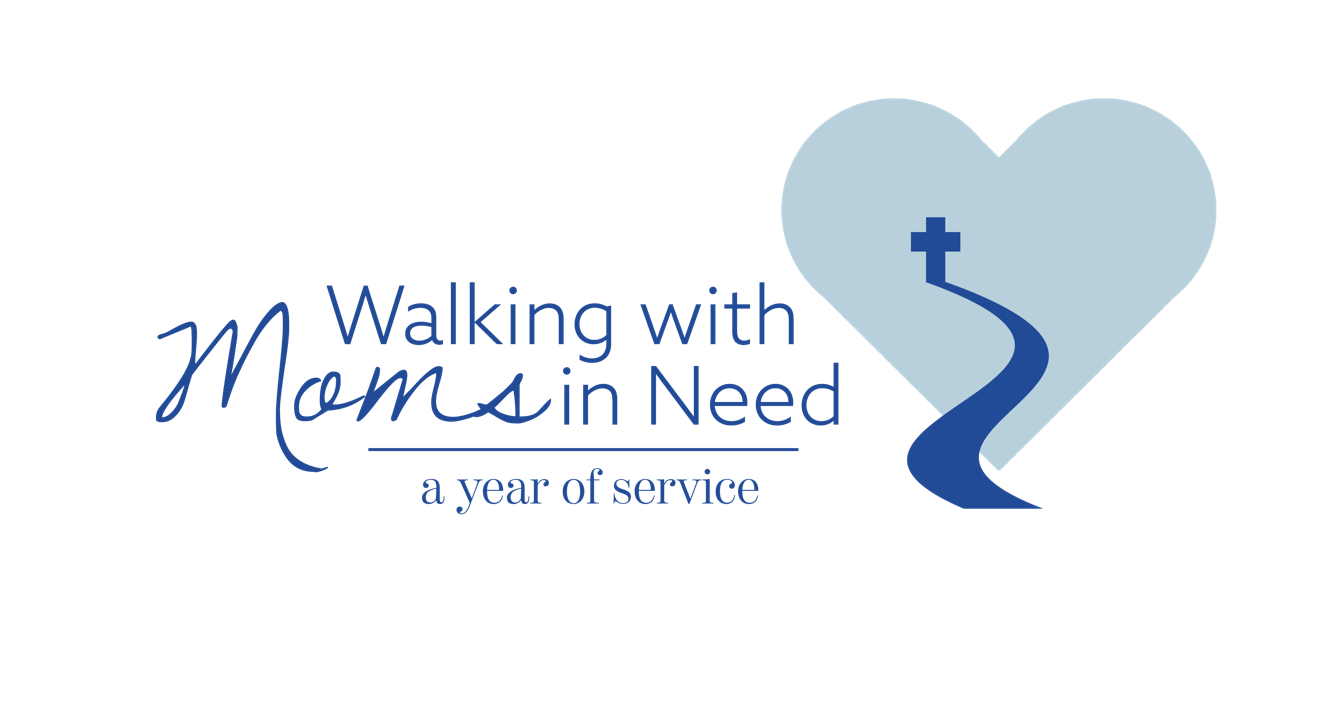 Inventory of Local Pregnancy Help Resourcesfor the Parish of As part of the nationwide initiative to walk with moms in need, our parish is being asked to identify the local pregnancy help resources in our community that are currently available to a woman facing a difficult pregnancy. The needs of pregnant and parenting moms can be overwhelming, and the sources for help may not be apparent to those most needing support. This inventory tool helps parish leaders identify local resources for pregnancy assistance such as pregnancy help centers, maternity homes, social service agencies, hospitals, and especially Catholic programs and resources. Detailed instructions for completing the inventory are available online. (A Parish Action Guide is also available to help guide parishes through the Year of Service.)Our parish efforts to document and share local resources can make all the difference in the world for a pregnant woman and her child. 
Note:Please be sure to communicate with the diocesan contact person for the Year of Service before beginning this inventory. The diocesan contact can let you know of pregnancy help resources that have already been identified at the diocesan/regional level. These agencies and programs may have a local presence, and they may be helpful partners as parish leaders complete this inventory. The diocesan contact person may also be able to put you in touch with nearby parishes or offer cautions about external programs that may provide morally problematic services.Additional team members assisting with the inventory:Communicating Pregnancy Help ResourcesHow does our parish currently advertise/communicate available help to pregnant mothers in need? From the parish’s perspective, how do local Catholic agencies advertise/communicate available help to pregnant mothers in need? From the parish’s perspective, how does the diocese advertise/communicate available help to pregnant mothers in need? What additional Pregnancy Help Resources may still be needed in the local (parish) area?In looking at current resources and communications/advertising approaches to assist pregnant women in need, what gaps have been identified?In looking at current resources and communications/advertising approaches to assist pregnant women in need, what opportunities have been identified for expanding resources/approaches?Are there identified gaps that the parish may be able to fill or opportunities for the parish to expand upon? Who are the local partners that could help address those gaps or opportunities? Thank you for taking the time to complete this Inventory by September 9, 2020.Please share a copy of this inventory with the diocesan contact for this effort. Parish Name: Parish Address: Pastor Name: Name of parish contact person completing inventory: Contact person’s role in the Parish: Contact person’s phone: Contact person’s email: Pregnancy HelpResource NameWebsitePhoneHoursList of Services ProvidedCommentsPregnancy Help Centers, 
 providing pregnancy testing,
 direct help and/or referralsChoices Women’s 
Pregnancy Center
 101 Franklin St 
 Apt 1B
 Westerly, RI 02891CHOICESRHODEISLAND.COM401-596-2880 Office
401-742-4194 After HoursMon: 10am-noon
Tue: 7pm-9pm
Wed: (TBD)
Fri: 10am-noon
Sat: 9-11amPregnancy Testing
Confidential Counseling 
    for women, men, couples. 
 Housing AssistanceFull-Service Center
 Westerly, RI & nearby CTPregnancy Help Centers, 
 providing pregnancy testing,
 direct help and/or referralsMother of Life Pregnancy Center:
 400 Atwells Ave
 Providence, RIMOTHEROFLIFE.ORG401-421-0820  7x24x365Mon 9am-5pm
Tue 9am-5pm
Wed 9am-5pm
Thu 9am-5pmPregnancy Testing
Confidential Counseling
Sonagram
Parenting Classes, material asst. Full-Service Center
Serving RI & nearby MAPregnancy Help Centers, 
 providing pregnancy testing,
 direct help and/or referralsRI Right To Life
  266 Smith Street
  Providence, RIRIRTL.ORG(401) 521-1860Mon 10am-4pm
Tue 10am-4pm
Wed 10am-4pm
Thu 10am-4pm
Fri 10am-4pmPregnancy Testing, Confidential Counseling, Songrams, material asst. Full-Service Center
Serving RI & nearby MAMobile Ultrasound UnitAncora Women's 
Mobile Care CenterANCORAOPTIONS.ORG(401) 521-1860SonogramsOperated by RI Right to LifePrivate Medical Practices offering Prenatal, Ob-Gyn, Birthing and/or Post-Partum CareAbortion Pill ReversalAbortionPillReversal.com877-558-03337/24/365Private Medical Practices offering Prenatal, Ob-Gyn, Birthing and/or Post-Partum CareDr Douglas Nisbet
 390 Tollgate Rd 
 Warwick RI healthgrades.com/physician/dr-john-nisbet-38l2r401-738-8800Mon 9am - 5pm
Tue  9am - 5pm
Wed 9am - 4pm
Thu  9am - 5pm
Fri    9am - 4pmOB/GYNPrivate Medical Practices offering Prenatal, Ob-Gyn, Birthing and/or Post-Partum CareDr. Kathleen Bowling
235 Plain St 
Suite 401 
Providence, RI 02905baysideobgyn.com/kathleen-cote-bowling.php401-421-1710Mon 8am-4:15pm
Tue 8am-4:15pm
Wed 8am-4:15pm
Thu 8am-4:15pm
Fri   8am-4:15pm
(Evening hours 
by request)OB/GYNCatholic Hospitals and ClinicsOur Lady of Fatima Hospital
200 High Service Ave
North Providence, RI 02904fatimahospital.com401-456-30007/24/365Maternity Homes (short/long term housing) 
 Holy Family Home 
for Woman and Children
 979 Branch Ave
 Providence, RI 02904saintanthonychurch.org/holy-family-home401-277-4316This is the state CES number.Free housing for pregnant mothers and childrenWhen calling Coordinated Entry, you will hear a recording requesting you to leave your name and phone number.  You will receive a return call within 24 hours from a "blocked" or "no caller ID" phone. Coordinated Entry will not leave a message due to various reasons. Little Flower Home IncLittleFlowerHome.ORGCall or Text:
401-625-59297/24/365Free housing for pregnant mothers and childrenCatholic Counseling ServicesPeter Magnotta421-7833 ext. 228Catholic Charities or Other Diocesan Social Service Agencies Catholic Charities or Other Diocesan Social Service Agencies St. Gabriel's Call - Newport
Church of Jesus Saviour
1 Vernon Street/509 Broadway 
Newport, RI 02840Appointments 278-4508Diapers, Baby clothing, toiletries, cribs, strollers and other baby itemsCatholic Charities or Other Diocesan Social Service Agencies St, Gabriel's Call - Providence
Scalabrini-Dukcevich Center
300 Laurel Hill Ave401-278-2518
401-421-7833 ext. 225 English/EspañolaDiapers, Baby clothing, toiletries, cribs, strollers and other baby itemsCatholic Charities or Other Diocesan Social Service Agencies St. Gabriel’s Call - Providence
Chancery Office of Life & Family
 One Cathedral Square dioceseofprovidence.org/support-during-pregnancy401-278-2518
401-421-7833 ext. 225 English/EspañolaDiapers, Baby clothing, toiletries, cribs, strollers, and other baby itemsCatholic Charities or Other Diocesan Social Service Agencies St. Gabriel's Call - Wakefield
Social Ministry Office401-278-2518
401-421-7833 ext. 225 English/EspañolaDiapers, Baby clothing, toiletries, cribs, strollers, and other baby itemsCatholic Charities or Other Diocesan Social Service Agencies St. Gabriel's Call - Warren
St. Mary of the Bay
645 Main St.401-245-7000 (Barbara or Ann)
401-421-7833 ext. 225 English/EspañolaDiapers, Baby clothing, toiletries, cribs, strollers, and other baby itemsCatholic Charities or Other Diocesan Social Service Agencies St. Gabriel's Call-West Warwick
Social Ministry Office401-278-2518
401-421-7833 ext. 225 English/EspañolaDiapers, Baby clothing, toiletries, cribs, strollers, and other baby itemsCatholic Charities or Other Diocesan Social Service Agencies St. Gabriel's Call - Woonsocket
All Saints Church
 323 Rathbun St.401-762-2849 
401-421-7833 ext. 218 English/EspañolaDiapers, Baby clothing, toiletries, cribs, strollers, and other baby itemsLocal Food Pantry or Food Assistance Scalabrini-Dukcevich Center
300 Laurel Hill Avesdcenterri.org/wic.html401.632.4770 ext. 1
English/EspañolaMon 9am-5pm
Tue 9am-5pm
Wed 9am-5pm
Thu 9am-5pm
Fri 9am-5pmFood assistance for low/no incomeWIC Program / SNAP
Studies show fewer premature births, Fewer low birth-weight babies; Experience fewer fetal and infant deaths; Seek prenatal care earlier in pregnancy and ensure: Infants’ and children’s normal growth, Reduces levels of anemia, Increases immunization rates, Improves access to regular health care/social services and Improves diets. Local Food Pantry or Food Assistance Society of St. Vincent De Paulsvdpri.org/basic-needs/info@svdpri.org(401) 490-0822Food assistanceMany Locations across the state. State/Local Social
ServicesDrug/Alcohol Abuse CounselingChild Care ProgramsCabrini Funddioceseofprovidence.org/childcare-scholarships-cabrini-fund401.421.7833 ext.223
Fatima Garcia
fgarcia@dioceseofprovidence.orgMom has to be working at least 25 hours a week, and can choose a certified daycare of their choice. Mom has to be working at least 25 hours a week, and can choose a certified daycare of their choice. Child Care ProgramsChildren's FriendCFSRI.ORG(401) 276-4300Job TrainingAdoption AgenciesBethany Christian Services
30 Martin St 
Unit 3D
Cumberland, RI bethany.org/locations/us/rhode-island/cumberland(401) 467-1395Family and Parenting Education Mother of Life:
 400 Atwells Ave
 Providence, RIMOTHEROFLIFE.ORG401-421-0820 7x24x365Mon 9am-5pm
Tue 9am-5pm
Wed 9am-5pm
Thu 9am-5pmPregnancy Testing
Confidential Counseling 
Sonagram
Parenting ClassesFull-Service Center
Serving RI & nearby MALegal SupportLocal Parish Membership and Service Organizations:
  Knights of Columbus, 
  St. Vincent de Paul Society
  Catholic Daughters of the Americas
  Knights of Peter Claver
  Knights of Peter Claver Ladies Auxiliary
  Daughters of Isabella
  National Council of Catholic Women, etcLocal Parish Membership and Service Organizations:
  Knights of Columbus, 
  St. Vincent de Paul Society
  Catholic Daughters of the Americas
  Knights of Peter Claver
  Knights of Peter Claver Ladies Auxiliary
  Daughters of Isabella
  National Council of Catholic Women, etcLocal Parish Membership and Service Organizations:
  Knights of Columbus, 
  St. Vincent de Paul Society
  Catholic Daughters of the Americas
  Knights of Peter Claver
  Knights of Peter Claver Ladies Auxiliary
  Daughters of Isabella
  National Council of Catholic Women, etcLocal Parish Membership and Service Organizations:
  Knights of Columbus, 
  St. Vincent de Paul Society
  Catholic Daughters of the Americas
  Knights of Peter Claver
  Knights of Peter Claver Ladies Auxiliary
  Daughters of Isabella
  National Council of Catholic Women, etcLocal Parish Membership and Service Organizations:
  Knights of Columbus, 
  St. Vincent de Paul Society
  Catholic Daughters of the Americas
  Knights of Peter Claver
  Knights of Peter Claver Ladies Auxiliary
  Daughters of Isabella
  National Council of Catholic Women, etcLocal Parish Membership and Service Organizations:
  Knights of Columbus, 
  St. Vincent de Paul Society
  Catholic Daughters of the Americas
  Knights of Peter Claver
  Knights of Peter Claver Ladies Auxiliary
  Daughters of Isabella
  National Council of Catholic Women, etcLocal Parish Membership and Service Organizations:
  Knights of Columbus, 
  St. Vincent de Paul Society
  Catholic Daughters of the Americas
  Knights of Peter Claver
  Knights of Peter Claver Ladies Auxiliary
  Daughters of Isabella
  National Council of Catholic Women, etcLocal Parish Membership and Service Organizations:
  Knights of Columbus, 
  St. Vincent de Paul Society
  Catholic Daughters of the Americas
  Knights of Peter Claver
  Knights of Peter Claver Ladies Auxiliary
  Daughters of Isabella
  National Council of Catholic Women, etcLocal Parish Membership and Service Organizations:
  Knights of Columbus, 
  St. Vincent de Paul Society
  Catholic Daughters of the Americas
  Knights of Peter Claver
  Knights of Peter Claver Ladies Auxiliary
  Daughters of Isabella
  National Council of Catholic Women, etcOther ResourcesCatholic Social Services
Providence & Pawtucket
Diocesan Chancery Building
One Cathedral Square
Providence, RI 02903dioceseofprovidence.org/outreach-centersMelanie Monteiro
401.421.7833 ext.208

mmonteiro@dioceseofprovidence.orgMon 9am - 4pm
Tue  9am - 4pm
Wed 9am - 4pm
Thu  9am - 4pm
Fri    9am - 4pmKeep The Heat On Fund – Heating Assistance
Info & Referrals to Local Social Services
Immigration & Citizenship Services
SNAP (Food Stamps) – Application Help
Furniture Bank Referrals
Clothing Resources
Food Pantries & Meal Sites
Interfaith Community Dire Emergency Fund
Utility, Rental, and Prescription Help
St. Gabriel’s Call – Baby Supplies & Pregnancy Counseling, call 401.421.7833 ext. 225 for info on your local site or follow this link
CareBreaks Program – Apply for Respite Breaks for Caregivers
Cabrini Fund – Apply for Childcare AssistanceTowns Served:
Barrington
Bristol
Cranston
East Providence
Foster
Johnston
North Providence
Providence
Scituate
Warren
Cumberland
Pawtucket
Central Falls
LincolnOther ResourcesKeep The Heat On Fund – Heating Assistance
Info & Referrals to Local Social Services
Immigration & Citizenship Services
SNAP (Food Stamps) – Application Help
Furniture Bank Referrals
Clothing Resources
Food Pantries & Meal Sites
Interfaith Community Dire Emergency Fund
Utility, Rental, and Prescription Help
St. Gabriel’s Call – Baby Supplies & Pregnancy Counseling, call 401.421.7833 ext. 225 for info on your local site or follow this link
CareBreaks Program – Apply for Respite Breaks for Caregivers
Cabrini Fund – Apply for Childcare AssistanceTowns Served:Jamestown
Little Compton
Middletown
Newport
Portsmouth
TivertonOther ResourcesCatholic Social Services
- Kent County Office 
West Warwick Senior Center (Rear)
145 Washington Street
West Warwick, RIdioceseofprovidence.org/outreach-centers401.823.6211Keep The Heat On Fund – Heating Assistance
Info & Referrals to Local Social Services
Immigration & Citizenship Services
SNAP (Food Stamps) – Application Help
Furniture Bank Referrals
Clothing Resources
Food Pantries & Meal Sites
Interfaith Community Dire Emergency Fund
Utility, Rental, and Prescription Help
St. Gabriel’s Call – Baby Supplies & Pregnancy Counseling, call 401.421.7833 ext. 225 for info on your local site or follow this link
CareBreaks Program – Apply for Respite Breaks for Caregivers
Cabrini Fund – Apply for Childcare AssistanceTowns Served:
Coventry
East Greenwich
Warwick
West Greenwich
West WarwickOther ResourcesCatholic Social Services
Northern RI Office 
All Saints Rectory
323 Rathbun St.
Woonsocket, RI dioceseofprovidence.org/outreach-centers401.762.2849Keep The Heat On Fund – Heating Assistance
Info & Referrals to Local Social Services
Immigration & Citizenship Services
SNAP (Food Stamps) – Application Help
Furniture Bank Referrals
Clothing Resources
Food Pantries & Meal Sites
Interfaith Community Dire Emergency Fund
Utility, Rental, and Prescription Help
St. Gabriel’s Call – Baby Supplies & Pregnancy Counseling, call 401.421.7833 ext. 225 for info on your local site or follow this link
CareBreaks Program – Apply for Respite Breaks for Caregivers
Cabrini Fund – Apply for Childcare AssistanceTowns Served:
Burrillville
Glocester
North Smithfield
Smithfield
WoonsocketOther ResourcesCatholic Social Services 
South County Office 
St. Francis of Assisi Church
114 High Street
Wakefield, RI 02879dioceseofprovidence.org/outreach-centers401.783.3149Keep The Heat On Fund – Heating Assistance
Info & Referrals to Local Social Services
Immigration & Citizenship Services
SNAP (Food Stamps) – Application Help
Furniture Bank Referrals
Clothing Resources
Food Pantries & Meal Sites
Interfaith Community Dire Emergency Fund
Utility, Rental, and Prescription Help
St. Gabriel’s Call – Baby Supplies & Pregnancy Counseling, call 401.421.7833 ext. 225 for info on your local site or follow this link
CareBreaks Program – Apply for Respite Breaks for Caregivers
Cabrini Fund – Apply for Childcare AssistanceTowns Served: 
Charlestown
Exeter
Hopkington
Narragansett
North Kingstown
Richmond
South Kingstown
Westerly
Hope Valley  Other Resources   (Continued) Icon Fertility Careiconfamilylife.com401-871-3410
iconfertility@gmail.comNFP Education
Creighton Model Fertility Care™ SystemNFP Education
Creighton Model Fertility Care™ System  Other Resources   (Continued) My Child…My Giftdioceseofprovidence.org/support-during-pregnancyLisa Cooley 
401.278.2518
lcooleydioceseofprovidence.orgThere is a “new kind of crisis pregnancy” which occurs when parents are informed that their unborn baby has a medical problem or a disability by way of a prenatal diagnosis. ‘My Child…My Gift’ is a Catholic peer ministry focused on providing comprehensive and compassionate support for families experiencing such a challenge who choose to carry their unborn child to termThere is a “new kind of crisis pregnancy” which occurs when parents are informed that their unborn baby has a medical problem or a disability by way of a prenatal diagnosis. ‘My Child…My Gift’ is a Catholic peer ministry focused on providing comprehensive and compassionate support for families experiencing such a challenge who choose to carry their unborn child to term  Other Resources   (Continued) Save Unborn Lifesaveunbornlife.orgSAVE UNBORN LIFE has been created to offer a compensation sum of $3000 to any pregnant woman who is considering abortion, to choose instead to carry her baby and give it LIFE!SAVE UNBORN LIFE has been created to offer a compensation sum of $3000 to any pregnant woman who is considering abortion, to choose instead to carry her baby and give it LIFE!  Other Resources   (Continued) Scalabrini-Dukcevich Center
300 Laurel Hill Avesdcenterri.org401-632-4770
English/EspañolaESL - English as a Second Language
Citizenship Classes
Tutoring for older siblingsESL - English as a Second Language
Citizenship Classes
Tutoring for older siblings  Other Resources   (Continued) Unplanned Scholarshiphttps://www.unplannedmoviescholarship.com/The Unplanned Movie Scholarship provides Heartbeat International's network of pregnancy help organizations with the opportunity to bless their clients with support as she continues her education. Scholarship recipients may receive up to $20,000 in four years beginning from the time of their acceptance for the purpose of schooling or schooling related costs (i.e. childcare, transportation, books, etc.).The Unplanned Movie Scholarship provides Heartbeat International's network of pregnancy help organizations with the opportunity to bless their clients with support as she continues her education. Scholarship recipients may receive up to $20,000 in four years beginning from the time of their acceptance for the purpose of schooling or schooling related costs (i.e. childcare, transportation, books, etc.).Help Available from the ParishYes/NoResource Name & Address Resource WebsiteContact Person Name & Contact InfoList of Services ProvidedCommentsDirect help already provided by our parish, such as:baby showers, diaper drives, clothing drives, food pantry collections, friendship, accompaniment, etc.Donations already provided by our Parish, such as: poor box donations, baby bottle campaigns (or other collections), pregnancy care center or agency fundraisers, etc.Other practical assistance provided by our parishMethod/HowYes/NoIf yes, how often?Bulletin or Bulletin insertVestibule Bulletin boardRestroom flyers/brochuresHomiliesAnnouncementsSocial media (Facebook, Twitter, YouTube, etc.)Parish e-newslettersParish directoryCommunity bulletin boards (library, community centers, college campuses, coffee shops, etc.)Parish websiteParish group listservs (Bible studies, women’s groups, prayer groups, etc.)Sacramental preparation groups (RCIA, marriage prep, etc.)Informational tables at community fairsOtherMethod/MediumYes/NoSocial media ads or postsLocal newspapers and/or magazines Radio, TV, or other advertisementsCommunity/neighborhood platformsInformational tables at community fairsBillboard advertisingOtherMethod/MediumYes/NoDiocesan newspaper (ads, articles, columns)Bishops’ annual appeal or pastoral letterSocial media ads or postsLocal newspaper/radio stations Community/neighborhood platformsOther